舒交办函〔2019〕14号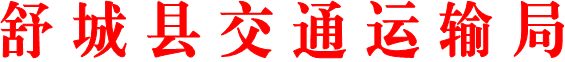 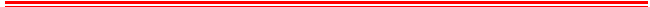 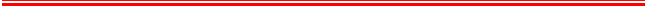 	舒城县交通运输局关于县十七届人大三次会议第50号代表建议答复的函王德云、赵知兰代表：你们在县十七届人大三次会议期间提出的《关于请求将丰乐河黄城渡改桥项目列入县2019年重点工程》建议收悉。经研究办理， 现答复如下：丰乐河黄城大桥，属新建项目。此桥长约300米，按照公路-Ⅱ级标准设计，桥面宽8.5米，净宽7.5米。主桥及其接线工程，造价约2000万元。我局在编制“十三五”交通发展规划和上报发改委“储备项目及三年滚动投资计划”时，已将此项目纳入,并与合肥市做好对接。但因无项目资金支撑,暂无法列入县2019年重点工程。下一步，我局将积极争取，早日立项。衷心感谢各位代表一如既往地关心、支持我县交通运输工作。办复类别:C类办复单位:舒城县交通运输局联系电话:0564-8621191                                             （印章）                            2019年6月27日